Od:	xxxKomu:	xxxKopie:	xxxPředmět:	Objednávka č. 3610004984Datum:	úterý 16. dubna 2024 14:55:30Přílohy:	image001.png 3610004984-SGN.pdfDobrý den,Posílám potvrzenou objednávku. S pozdravemxxx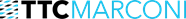 TTC MARCONI s. r. o.Třebohostická 987/5, 100 00 Praha 10xxxxxx, www.ttc-marconi.com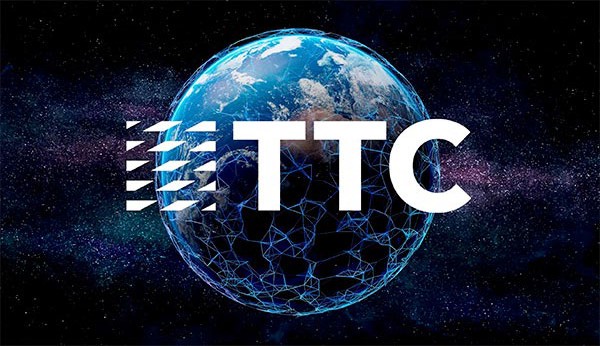 